DEPARTAMENTO REGISTRO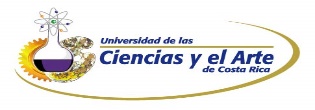 SOLICITUD DE CERTIFICACIÓNFecha de Solicitud:  _______/______________/_______Nombre: ____________________________________________________________________N° cédula: ___________________   Números de Teléfono: ___________________________Correo Electrónico: ......................................................................................................................Información Requerida ( Marque con X) Nombre de :  ____________________________________________________________				  ____________________________________________________________Grado Académico: 	Bachillerato			Licenciatura			Maestría	Modo que desea retirar:    Física    		Digital    TIPO DE CERTIFICACIÓN SOLICITADAObservaciones: ________________________________________________________________________________________________________________________________________________________________________					______________________________     Firma del Solicitante							Responsable del TrámiteMARCAR  CON XTIPO DE DOCUMENTODESCRIPCIÓNVALOR Certificación de MateriasCertifica las materias tanto convalidadas como aprobadas.  Con el cuatrimestre en que cursó y el valor en créditos de cada materia cursada.¢ 20.000 + IVACertificación de Materias con Programas.Certifica las materias aprobadas, con el cuatrimestre en que cursó y el valor en créditos de cada materia, así como los programas de los cursos aprobados.¢ 25.000 + IVACertificación de Graduación o Conclusión de EstudiosCertifica que el estudiante concluyó con el plan de estudios y requisitos de graduación, lo que lo hace acreedor al título correspondiente, quedándole pendiente la juramentación y entrega del diploma.¢ 20.000 + IVACertificación de EgresadoCertifica que concluyó con el plan de estudios, quedándole pendiente el Trabajo Comunal Universitario, y requisitos de Graduación ( sean pruebas de grado, o trabajo final de graduación)¢ 20.000 + IVACertificación de Categoría o Salida OcupacionalCertifica la cantidad de créditos aprobados por un estudiante, del área de Ciencias Educativas, a nivel de Bachillerato, antes de haber finalizado el plan de estudios; según lo establecido por el Servicio Civil.¢ 20.000 + IVACertificación para Incorporación al Colegio RespectivoIncluye todos los documentos requeridos para presentar en el Colegio respectivo, según los requisitos establecidos por cada Institución.¢ 20.000 + IVA Derecho             ¢ 26.000 + IVACertificación de Trabajo Comunal UniversitarioIndica que el estudiante finalizó con las 150 horas no remuneradas del Trabajo Comunal Universitario.¢ 20.000 + IVACertificación de ProgramasCopias de los Programas de estudio debidamente sellados y firmados.¢ 5.000 + IVA